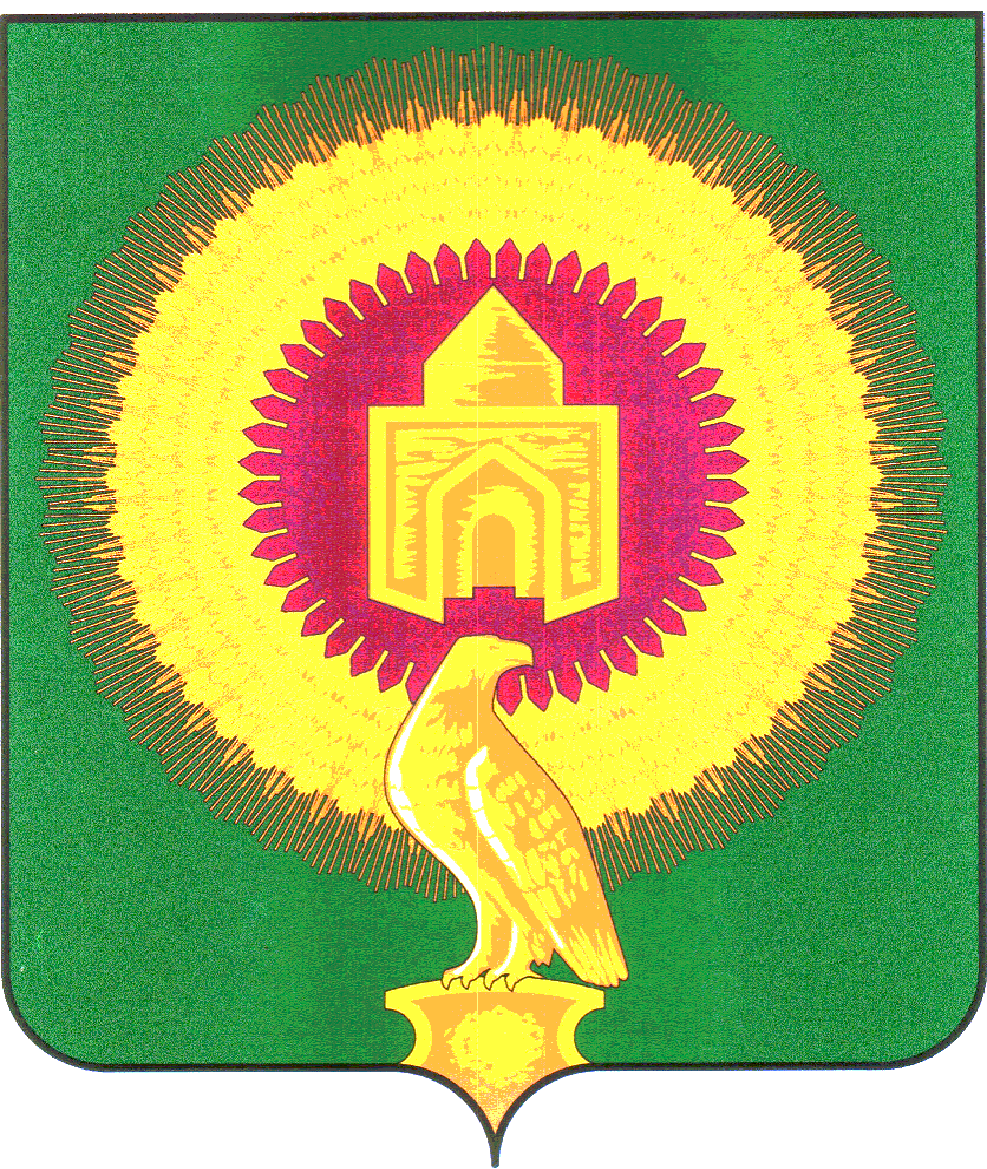 СОВЕТ ДЕПУТАТОВАЯТСКОГО СЕЛЬКОГО ПОСЕЛЕНИЯВАРНЕНСКОГО МУНИЦИПАЛЬНОГО РАЙОНАЧЕЛЯБИНСКОЙ ОБЛАСТИРЕШЕНИЕот 25 мая 2022 года № 6О внесении изменений и дополнений в бюджет Аятского сельскогопоселения на 2022 год и на плановыйпериод 2023 и 2024 годов	Совет депутатов Аятского сельского поселения РЕШАЕТ:1. Внести в бюджет Аятского сельского поселения на 2022 год и на плановый период 2023 и 2024 годов, принятый Решением Совета депутатов Аятского сельского поселения Варненского муниципального района Челябинской области от 23 декабря 2021 года № 23 следующие изменения:1) в статье 1:в пункте 1 п.п. 1 слова «в сумме 8713,36 тыс. рублей» заменить на слова «в сумме 
9380,07 тыс. рублей» слова «в сумме 5495,69 тыс. рублей» заменить на слова «в сумме 
6162,41 тыс. рублей»в пункте 1 п.п.2 слова «в сумме 8713,36 тыс. рублей» заменить на слова «в сумме 
9697,32 тыс. рублей»;в пункте 1 п.п. 3 слова «дефицит (профицит) бюджета Аятского сельского поселения не планируется» заменить на слова «дефицит бюджета Аятского сельского поселения на 2022 год в сумме 317,25 тыс. рублей».2) Приложение 2 изложить в новой редакции(приложение 1 к настоящему решению);3) Приложение 4 изложить в новой редакции (приложение 2 к настоящему решению);4) Приложение 10 изложить в новой редакции (приложение 3 к настоящему решению).2. Настоящее Решение вступает в силу со дня его подписания и обнародования.Глава Аятского сельского поселения	______________	А.А. ЛосенковПредседатель Совета депутатов	______________	Е.Г. ВирясоваПриложение 1к решению «О внесении изменений и дополненийв бюджет Аятского сельского поселенияна 2022 год и на плановый период 2023 и 2024 годов»от 25 мая 2022 года № 6Приложение 2к решению «О бюджете Аятского сельского поселенияна 2022 год и на плановый период 2023 и 2024 годов»от 23 декабря 2021 года № 23Распределение бюджетных ассигнований по разделам, подразделам, целевым статьям, группам видов расходов классификации расходов бюджета Аятского сельского поселения на 2022 годтыс. рублейПриложение 2к решению «О внесении изменений и дополненийв бюджет Аятского сельского поселенияна 2022 год и на плановый период 2023 и 2024 годов»от 25 мая 2022 года № 6Приложение 4к решению «О бюджете Аятского сельского поселенияна 2022 год и на плановый период 2023 и 2024 годов»от 23 декабря 2021 года № 23Ведомственная структура расходов бюджета Аятского сельского поселенияна 2022 год(тыс. руб.)Приложение 3к решению «О внесении изменений и дополненийв бюджет Аятского сельского поселенияна 2022 год и на плановый период 2023 и 2024 годов»от 25 мая 2022 года № 6Приложение 10к решению «О бюджете Аятского сельского поселенияна 2022 год и на плановый период 2023 и 2024 годов»от 23 декабря 2021 года № 23Источники внутреннего финансирования дефицита бюджета Аятского сельского поселения на 2022 год(тыс. руб.)Наименование показателяКБККБККБККБКСуммаНаименование показателяРазделПодразделКЦСРКВРСумма123456ВСЕГО:9697,32ОБЩЕГОСУДАРСТВЕННЫЕ ВОПРОСЫ014051,30Функционирование высшего должностного лица субъекта Российской Федерации и муниципального образования0102645,60Расходы общегосударственного характера01029900400000645,60Глава муниципального образования01029900420301645,60Расходы на выплаты персоналу в целях обеспечения выполнения функций государственными (муниципальными) органами, казенными учреждениями, органами управления государственными внебюджетными фондами01029900420301100645,60Функционирование Правительства Российской Федерации, высших исполнительных органов государственной власти субъектов Российской Федерации, местных администраций01042735,27Расходы общегосударственного характера010499004000002434,82Центральный аппарат010499004204012 357,56Расходы на выплаты персоналу в целях обеспечения выполнения функций государственными (муниципальными) органами, казенными учреждениями, органами управления государственными внебюджетными фондами01049900420401100930,20Закупка товаров, работ и услуг для обеспечения государственных (муниципальных) нужд010499004204012001 478,71Межбюджетные трансферты0104990042040150025,91Уплата налога на имущество организаций, земельного и транспортного налога01049908900000300,45Уплата налога на имущество организаций, земельного и транспортного налога государственными органами01049908920401300,45Иные бюджетные ассигнования01049908920401800300,45Обеспечение деятельности финансовых, налоговых и таможенных органов и органов финансового (финансово-бюджетного) надзора0106670,43Расходы общегосударственного характера01069900400000670,43Центральный аппарат01069900420401670,43Расходы на выплаты персоналу в целях обеспечения выполнения функций государственными (муниципальными) органами, казенными учреждениями, органами управления государственными внебюджетными фондами01069900420401100670,43НАЦИОНАЛЬНАЯ ОБОРОНА02272,20Мобилизационная и вневойсковая подготовка0203272,20Подпрограмма "Допризывная подготовка молодежи в Челябинской области"02034630000000272,20Осуществление полномочий по первичному воинскому учету на территориях, где отсутствуют военные комиссариаты02034630051180272,20Расходы на выплаты персоналу в целях обеспечения выполнения функций государственными (муниципальными) органами, казенными учреждениями, органами управления государственными внебюджетными фондами02034630051180100259,20Закупка товаров, работ и услуг для обеспечения государственных (муниципальных) нужд0203463005118020013,00НАЦИОНАЛЬНАЯ ЭКОНОМИКА041852,52Дорожное хозяйство (дорожные фонды)04091452,52Содержание улично-дорожной сети и искусственных сооружений Варненского муниципального района040918000180011 134,48Закупка товаров, работ и услуг для обеспечения государственных (муниципальных) нужд040918000180012001 134,48Мероприятия по совершенствованию движения пешеходов и предупреждению аварийности с участием пешеходов04092400024002165,69Закупка товаров, работ и услуг для обеспечения государственных (муниципальных) нужд04092400024002200165,69Совершенствование организации дорожного движения04092400024003152,35Закупка товаров, работ и услуг для обеспечения государственных (муниципальных) нужд04092400024003200152,35Другие вопросы в области национальной экономики0412400,00Выполнение работ по внесению изменений в Генеральный план и Правила землепользования и застройки Варненского муниципального района04121700017001400,00Закупка товаров, работ и услуг для обеспечения государственных (муниципальных) нужд04121700017001200400,00ЖИЛИЩНО-КОММУНАЛЬНОЕ ХОЗЯЙСТВО05989,06Благоустройство0503989,06Благоустройство территории сельских поселений05038000080080989,06Освещение населённых пунктов05038000080081358,42Закупка товаров, работ и услуг для обеспечения государственных (муниципальных) нужд05038000080081200358,42Обслуживание и ремонт сетей уличного освещения05038000080083209,54Закупка товаров, работ и услуг для обеспечения государственных (муниципальных) нужд05038000080083200209,54Прочие мероприятия по благоустройству05038000080084400,00Закупка товаров, работ и услуг для обеспечения государственных (муниципальных) нужд05038000080084200400,00Благоустройство0503990600000021,10Расходы на прочие мероприятия по благоустройству поселений0503990600050021,10Закупка товаров, работ и услуг для обеспечения государственных (муниципальных) нужд0503990600050020021,10ОХРАНА ОКРУЖАЮЩЕЙ СРЕДЫ06281,21Другие вопросы в области охраны окружающей среды0605281,21Оснащение мест (площадок) накопления твердых коммунальных отходов06056400064002281,21Закупка товаров, работ и услуг для обеспечения государственных (муниципальных) нужд06056400064002200281,21КУЛЬТУРА, КИНЕМАТОГРАФИЯ082 173,26Культура08012 173,26Мероприятия деятельности клубных формирований080163000630802 173,26Организация деятельности клубных формирований080163000630812 131,29Расходы на выплаты персоналу в целях обеспечения выполнения функций государственными (муниципальными) органами, казенными учреждениями, органами управления государственными внебюджетными фондами080163000630811001 466,70Закупка товаров, работ и услуг для обеспечения государственных (муниципальных) нужд08016300063081200664,59Уплата налога на имущество организаций, земельного и транспортного налога учреждениями культуры0801630006308941,97Иные бюджетные ассигнования0801630006308980041,97СОЦИАЛЬНАЯ ПОЛИТИКА1037,78Государственная программа Челябинской области "Развитие социальной защиты населения в Челябинской области"100337,78Расходы на выплаты персоналу в целях обеспечения выполнения функций государственными (муниципальными) органами, казенными учреждениями, органами управления государственными внебюджетными фондами1003282002838010037,78ФИЗИЧЕСКАЯ КУЛЬТУРА И СПОРТ1140,00Массовый спорт110240,00Мероприятия по развития физической культуры и спорта в сельских поселениях1102200000008015,00Развитие физической культуры и массового спорта в сельском поселении1102200000008115,00Закупка товаров, работ и услуг для обеспечения государственных (муниципальных) нужд1102200000008120015,00Наименование показателяКБККБККБККБККБКСуммаНаименование показателяКВСРРазделПодразделКЦСРКВРСумма1234567ВСЕГО:9697,32ОБЩЕГОСУДАРСТВЕННЫЕ ВОПРОСЫ816014051,30Функционирование высшего должностного лица субъекта Российской Федерации и муниципального образования8160102645,60Расходы общегосударственного характера81601029900400000645,60Глава муниципального образования81601029900420301645,60Расходы на выплаты персоналу в целях обеспечения выполнения функций государственными (муниципальными) органами, казенными учреждениями, органами управления государственными внебюджетными фондами81601029900420301100645,60Функционирование Правительства Российской Федерации, высших исполнительных органов государственной власти субъектов Российской Федерации, местных администраций81601042735,27Расходы общегосударственного характера816010499004000002434,82Центральный аппарат816010499004204012 357,56Расходы на выплаты персоналу в целях обеспечения выполнения функций государственными (муниципальными) органами, казенными учреждениями, органами управления государственными внебюджетными фондами81601049900420401100930,20Закупка товаров, работ и услуг для обеспечения государственных (муниципальных) нужд816010499004204012001 478,71Межбюджетные трансферты8160104990042040150025,91Уплата налога на имущество организаций, земельного и транспортного налога81601049908900000300,45Уплата налога на имущество организаций, земельного и транспортного налога государственными органами81601049908920401300,45Иные бюджетные ассигнования81601049908920401800300,45Обеспечение деятельности финансовых, налоговых и таможенных органов и органов финансового (финансово-бюджетного) надзора8160106670,43Расходы общегосударственного характера81601069900400000670,43Центральный аппарат81601069900420401670,43Расходы на выплаты персоналу в целях обеспечения выполнения функций государственными (муниципальными) органами, казенными учреждениями, органами управления государственными внебюджетными фондами81601069900420401100670,43НАЦИОНАЛЬНАЯ ОБОРОНА81602272,20Мобилизационная и вневойсковая подготовка8160203272,20Подпрограмма "Допризывная подготовка молодежи в Челябинской области"81602034630000000272,20Осуществление полномочий по первичному воинскому учету на территориях, где отсутствуют военные комиссариаты81602034630051180272,20Расходы на выплаты персоналу в целях обеспечения выполнения функций государственными (муниципальными) органами, казенными учреждениями, органами управления государственными внебюджетными фондами81602034630051180100259,20Закупка товаров, работ и услуг для обеспечения государственных (муниципальных) нужд8160203463005118020013,00НАЦИОНАЛЬНАЯ ЭКОНОМИКА816041852,52Дорожное хозяйство (дорожные фонды)81604091452,52Содержание улично-дорожной сети и искусственных сооружений Варненского муниципального района816040918000180011 134,48Закупка товаров, работ и услуг для обеспечения государственных (муниципальных) нужд816040918000180012001 134,48Мероприятия по совершенствованию движения пешеходов и предупреждению аварийности с участием пешеходов81604092400024002165,69Закупка товаров, работ и услуг для обеспечения государственных (муниципальных) нужд81604092400024002200165,69Совершенствование организации дорожного движения81604092400024003152,35Закупка товаров, работ и услуг для обеспечения государственных (муниципальных) нужд81604092400024003200152,35Другие вопросы в области национальной экономики8160412400,00Выполнение работ по внесению изменений в Генеральный план и Правила землепользования и застройки Варненского муниципального района81604121700017001400,00Закупка товаров, работ и услуг для обеспечения государственных (муниципальных) нужд81604121700017001200400,00ЖИЛИЩНО-КОММУНАЛЬНОЕ ХОЗЯЙСТВО81605989,06Благоустройство8160503989,06Благоустройство территории сельских поселений81605038000080080989,06Освещение населённых пунктов81605038000080081358,42Закупка товаров, работ и услуг для обеспечения государственных (муниципальных) нужд81605038000080081200358,42Обслуживание и ремонт сетей уличного освещения81605038000080083209,54Закупка товаров, работ и услуг для обеспечения государственных (муниципальных) нужд81605038000080083200209,54Прочие мероприятия по благоустройству81605038000080084400,00Закупка товаров, работ и услуг для обеспечения государственных (муниципальных) нужд81605038000080084200400,00Благоустройство8160503990600000021,10Расходы на прочие мероприятия по благоустройству поселений8160503990600050021,10Закупка товаров, работ и услуг для обеспечения государственных (муниципальных) нужд8160503990600050020021,10ОХРАНА ОКРУЖАЮЩЕЙ СРЕДЫ81606281,21Другие вопросы в области охраны окружающей среды8160605281,21Оснащение мест (площадок) накопления твердых коммунальных отходов81606056400064002281,21Закупка товаров, работ и услуг для обеспечения государственных (муниципальных) нужд81606056400064002200281,21КУЛЬТУРА, КИНЕМАТОГРАФИЯ816082 173,26Культура81608012 173,26Мероприятия деятельности клубных формирований816080163000630802 173,26Организация деятельности клубных формирований816080163000630812 131,29Расходы на выплаты персоналу в целях обеспечения выполнения функций государственными (муниципальными) органами, казенными учреждениями, органами управления государственными внебюджетными фондами816080163000630811001 466,70Закупка товаров, работ и услуг для обеспечения государственных (муниципальных) нужд81608016300063081200664,59Уплата налога на имущество организаций, земельного и транспортного налога учреждениями культуры8160801630006308941,97Иные бюджетные ассигнования0801630006308980041,97СОЦИАЛЬНАЯ ПОЛИТИКА1037,78Государственная программа Челябинской области "Развитие социальной защиты населения в Челябинской области"100337,78Расходы на выплаты персоналу в целях обеспечения выполнения функций государственными (муниципальными) органами, казенными учреждениями, органами управления государственными внебюджетными фондами1003282002838010037,78ФИЗИЧЕСКАЯ КУЛЬТУРА И СПОРТ1140,00Массовый спорт110240,00Мероприятия по развития физической культуры и спорта в сельских поселениях1102200000008015,00Развитие физической культуры и массового спорта в сельском поселении1102200000008115,00Закупка товаров, работ и услуг для обеспечения государственных (муниципальных) нужд1102200000008120015,00Код бюджетной классификации Российской ФедерацииНаименование источника средствСумма816 01050201100000510Источники внутреннего финансирования дефицитов бюджетов317,25816 01050201100000610Изменение остатков средств на счетах по учёту средств бюджета317,25